Antigua and BarbudaAntigua and BarbudaAntigua and BarbudaNovember 2028November 2028November 2028November 2028MondayTuesdayWednesdayThursdayFridaySaturdaySunday12345Independence Day6789101112131415161718192021222324252627282930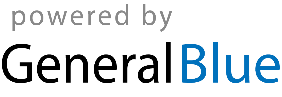 